Répcelaki Közös Önkormányzati Hivatal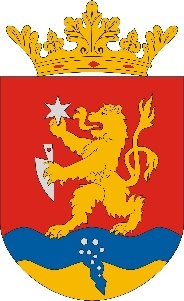 9653 Répcelak, Bartók Béla u. 38.               Tel.: +36-95-370-101            E-mail: onkormanyzat@repcelak.hu Kérelemaz engedély nélkül vagy engedélytől eltérően létesített vagy üzemletetett vízi létesítmények (ásott/fúrt/vert kutak) megszüntetésének vízjogi engedélyezési eljárásáhozRépcelaki Közös Önkormányzati Hivatal Jegyzője részére9653 Répcelak, Bartók Béla u. 38.Tisztelt Jegyzőnő!Kérem, hogy az alábbi adatok alapján az alábbi ingatlanon elhelyezkedőásott / fúrt / vert kút megszüntetésérevonatkozó vízjogi engedélyt megadni szíveskedjék.Kérelmező adatai:		Vízi létesítmény műszaki megoldásának ismertetése:Kút helye:Kút létesítésének (hozzávetőleges) időpontja: ………………………. (év)Vízhasználat célja: háztartási vízigény / házi ivóvízigény / használaton kívüli.Vízminőség vizsgálat eredménye röviden: ………………………………………………………………………………………………………………………………………………………………………………………………………………………………………………………………………………………………………………………………Vízjogi létesítési engedély:						KútadatokA vízi létesítmény, valamint a szakszerű eltömedékelés módjának részletes műszaki leírása: ……………………………………………………………………………………………………………………………………………………………………………………………………………………………………………………………………………………………………………………………………………………………………………………………………………………………………………………………………………………………………………………………………………………………………………………………………………………………………………………………………………………………………………………………………………………………………………………………………………………………………………………………………………………Benyújtandó mellékletekTervezői jogosultság igazolásaKivitelező szakmai végzettségének igazolásaKútfúró berendezés dokumentumaiÜgyintézés helye:Répcelaki Közös Önkormányzati Hivatal Településüzemeltetési és Beruházási Csoport 9653 Répcelak, Bartók Béla u. 38.Kelt: …………………, 20……… év ………………… hónap ……….. nap    …………………………..        a kérelmező aláírásaNeve:Állandó lakhelye:Születési helye és ideje:Édesanyja leánykori neve:Mobil/vezetékes száma:E-mail címe:MegyeIrsz., településKözterület, házszámHrsz.Terepszint (mBf)X =Y =Z =EOV koordinátákX =Y =Z =GPS koordináták6Száma: Kelte: Kiállító hatóság:Talpmélység (terepszint alatt) (m):Talpmélység (terepszint alatt) (m):Talpmélység (terepszint alatt) (m):Becsült nyugalmi vízszint (terepszint alatt) (m):Becsült nyugalmi vízszint (terepszint alatt) (m):Becsült nyugalmi vízszint (terepszint alatt) (m):Fúrt átmérő:Fúrt átmérő:(m-m)(m-m)Iránycső:Anyaga (PVC, acél)Átmérője (mm/mm)Rakathossz (m-m)Iránycső:Anyaga (PVC, acél)Átmérője (mm/mm)Rakathossz (m-m)Csövezet:Anyaga (PVC, acél)Átmérője (mm/mm)Rakathossz (m-m)Csövezet:Anyaga (PVC, acél)Átmérője (mm/mm)Rakathossz (m-m)Szűrözött szakasz:Mélységköze (m-m)Átmérője (mm/mm)KialakításaTípusaMélységköze (m-m)Átmérője (mm/mm)KialakításaTípusaKút-felsőrész tervezett kialakítása:Kút-felsőrész tervezett kialakítása:Kútakna:Kútház:Kútszekrény:Kútsapka:Kútakna:Kútház:Kútszekrény:Kútsapka:Ásott kút:Kútfalazat anyaga:Átmérője (mm/mm):Helye (m-m):Ásott kút:Kútfalazat anyaga:Átmérője (mm/mm):Helye (m-m):Vízbeáramlás helye:Nyitott kúttalp:Nyitott falazat:Helye (m-m):Vízbeáramlás helye:Nyitott kúttalp:Nyitott falazat:Helye (m-m):